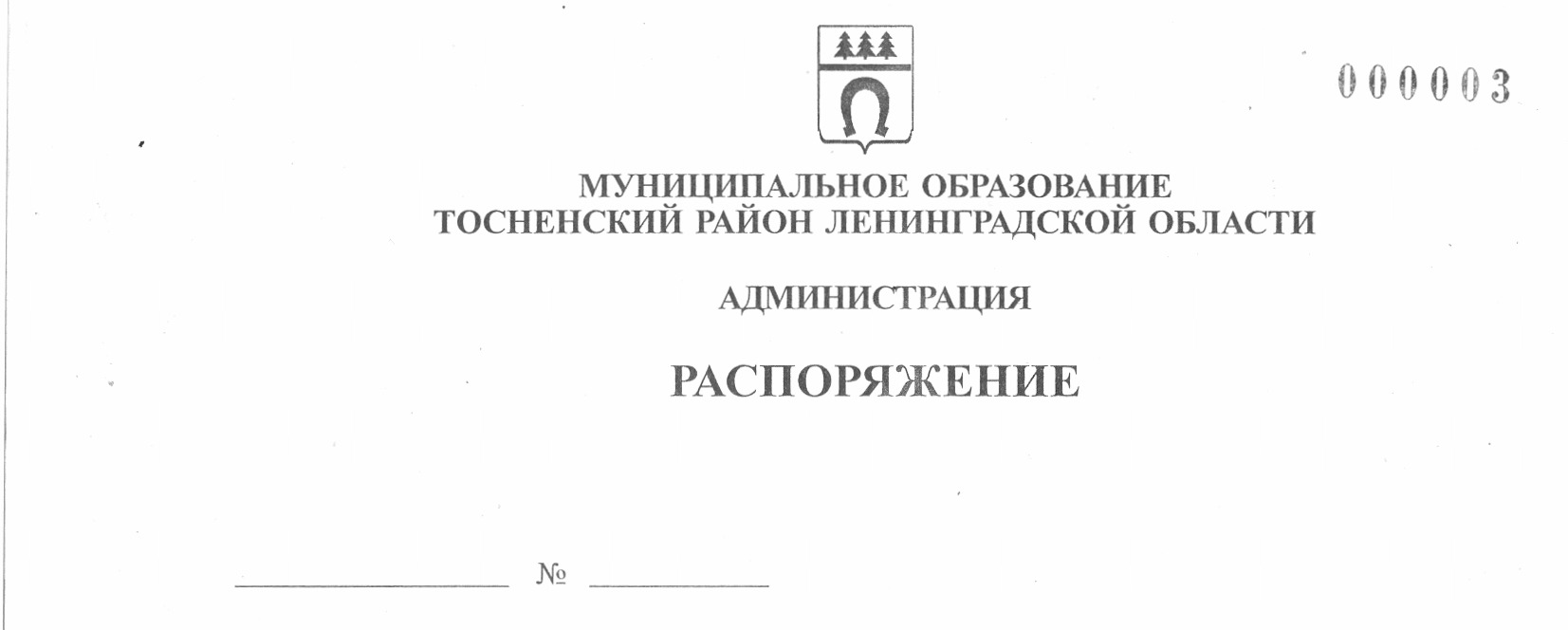 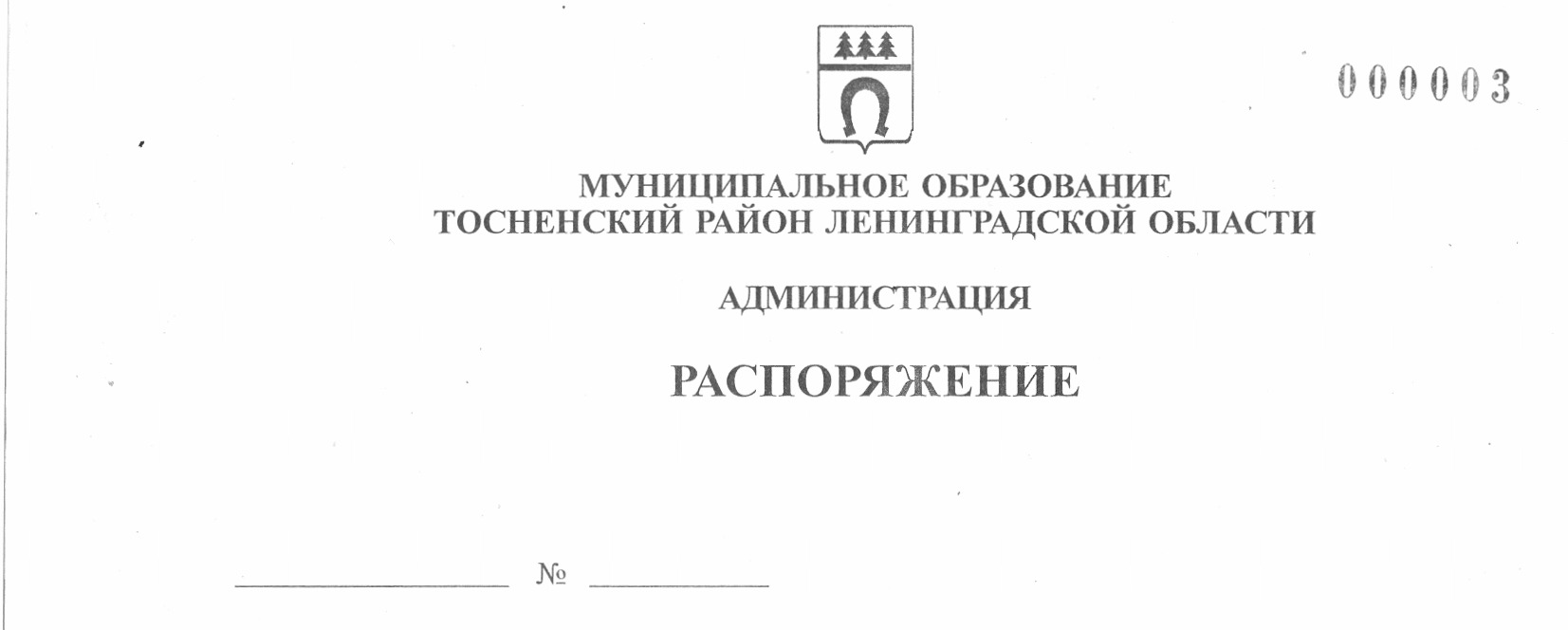 18.04.2023                                116-раОб актуализации схемы теплоснабжения Тосненского городского поселения Тосненского  муниципального района Ленинградской областиВ соответствии с Федеральными законами от 06.10.2003 № 131-ФЗ «Об общих принципах организации местного самоуправления в Российской Федерации», от 27.07.2010 № 190-ФЗ «О теплоснабжении», постановлением Правительства Российской Федерации от 22.02.2012 № 154 «О требованиях к схемам теплоснабжения, порядку их разработки и утверждения», исполняя полномочия администрации Тосненского городского поселения Тосненского муниципального района Ленинградской области на основании ст. 13 Устава Тосненского городского поселения Тосненского муниципального района  Ленинградской области  и ст. 25 Устава муниципального образования Тосненский муниципальный район Ленинградской области:Провести процедуру по актуализации схемы теплоснабжения Тосненского городского поселения Тосненского муниципального района Ленинградской области на период до 2030 года (далее – Схема теплоснабжения).Утвердить состав рабочей группы по актуализации Схемы теплоснабжения (приложение 1).Пресс-службе комитета по организационной работе, местному самоуправлению, межнациональным и межконфессиональным отношениям администрации муниципального образования Тосненский район Ленинградской области обнародовать настоящее распоряжение в порядке, предусмотренном Уставом Тосненского городского поселения Тосненского муниципального района Ленинградской области. 3.1. Уведомление (приложение 2) о начале разработки актуализированной Схемы теплоснабжения разместить на официальном сайте администрации муниципального образования Тосненский район Ленинградской области в сети Интернет в течение 3 (трех) календарных дней с момента подписания настоящего распоряжения. Контроль за исполнением настоящего распоряжения возложить на председателя комитета по жилищно-коммунальному хозяйству и благоустройству администрации муниципального образования Тосненский район Ленинградской области Веселкова Г.Г.Глава администрации                                                                                       А.Г. КлементьевКеменчежи Евгений Валерьевич, 8(81361) 33258 гаПриложение  1к распоряжению администрациимуниципального образованияТосненский район Ленинградской области         18.04.2023         116-раот___________№ ________СОСТАВрабочей группыпо актуализации схемы теплоснабжения Тосненского городского поселения Тосненского муниципального района Ленинградской областина период до 2030 годаПредседатель рабочей группы: Веселков Г.Г. – председатель комитета по жилищно-коммунальному хозяйству и благоустройству администрации муниципального образования Тосненский район Ленинградской области. Заместитель председателя рабочей группы: Кеменчежи Е.В. – начальник отдела жилищно-коммунальной инфраструктуры комитета по жилищно-коммунальному хозяйству и благоустройству администрации муниципального образования Тосненский район Ленинградской области. Члены рабочей группы:Приложение  2к распоряжению администрациимуниципального образованияТосненский район Ленинградской области от___________№ _____УВЕДОМЛЕНИЕАдминистрация муниципального образования Тосненский район Ленинградской области уведомляет о начале проведения актуализации схемы теплоснабжения Тосненского городского поселения Тосненского муниципального района Ленинградской области на период до 2030 года.В соответствии с Федеральным законом от 06.10.2003 № 131-ФЗ «Об общих принципах организации местного самоуправления в Российской Федерации», Федеральным законом от 27.07.2010 № 190-ФЗ «О теплоснабжении», постановлением Правительства Российской Федерации от 22.02.2012 № 154 «О требованиях к схемам теплоснабжения, порядку их разработки и утверждения» администрация муниципального образования  Тосненский район Ленинградской области уведомляет о начале работ по актуализации схемы  теплоснабжения Тосненского городского поселения Тосненского муниципального района на период до 2030 года.Ответственный за актуализацию схемы теплоснабжения Тосненского городского поселения Тосненского муниципального района на период до 2030 года – начальник отдела жилищно-коммунальной инфраструктуры комитета по жилищно-коммунальному хозяйству и благоустройству администрации муниципального образования Тосненский район Ленинградской области Е.В. Кеменчежи.Состав рабочей группы по актуализации схемы теплоснабжения Тосненского городского поселения Ленинградской области:Председатель рабочей группы: Веселков Г.Г. – председатель комитета по жилищно-коммунальному хозяйству и благоустройству администрации муниципального образования Тосненский район Ленинградской области. Заместитель председателя рабочей группы: Кеменчежи Е.В. – начальник отдела жилищно-коммунальной инфраструктуры комитета по жилищно-коммунальному хозяйству и благоустройству администрации муниципального образования Тосненский район Ленинградской области. Члены рабочей группы:Предложения от теплоснабжающих, теплосетевых организаций и иных лиц по внесению изменений в существующую схему теплоснабжения принимаются в срок до 10.05.2023 включительно в письменной форме по адресу: г. Тосно, пр. Ленина, дом № 32а (пристройка), отдел жилищно-коммунальной инфраструктуры комитета по жилищно-коммунальному хозяйству и благоустройству администрации муниципального образования Тосненский район Ленинградской области, каб. № 3, по рабочим дням с 14-00 до 16-00, или по эл. адресу: tekikx@mail.ru.Действующая схема теплоснабжения Тосненского городского поселения Тосненского муниципального района Ленинградской области на период до 2030 года размещена на официальном сайте администрации муниципального образования Тосненский район Ленинградской области по ссылке: https://tosno.online (администрация, жилищно-коммунальное хозяйство, подключение к инженерным сетям, схемы теплоснабжения).Разработчиком по актуализации является администрация муниципального образования Тосненский район Ленинградской области. Бабко А.Г.– главный специалист сектора тарифной политики комитета по жилищно-коммунальному хозяйству и благоустройству администрации муниципального образования Тосненский район Ленинградской области;Иванов К.В.– заместитель председателя комитета имущественных отношений администрации муниципального образования Тосненский район Ленинградской области;Никифоров В.В.– директор по производству АО «Тепловые сети»;Тульчинская Ю.И.– и. о. председателя комитета по архитектуре и градостроительству администрации муниципального образования Тосненский район Ленинградской области;Стецов И.В.– председатель комитета строительства и инвестиций администрации муниципального образования Тосненский район Ленинградской областиБабко А.Г.– главный специалист сектора тарифной политики комитета по жилищно-коммунальному хозяйству и благоустройству администрации муниципального образования Тосненский район Ленинградской области;Иванов К.В.– заместитель председателя комитета имущественных отношений администрации муниципального образования Тосненский район Ленинградской области;Никифоров В.В.– директор по производству АО «Тепловые сети»;Тульчинская Ю.И.и. о. председателя комитета по архитектуре и градостроительству администрации муниципального образования Тосненский район Ленинградской области;Стецов И.В.– председатель комитета строительства и инвестиций администрации муниципального образования Тосненский район Ленинградской области